 MENU DE du 8  au  14 DÉCEMBRE 2014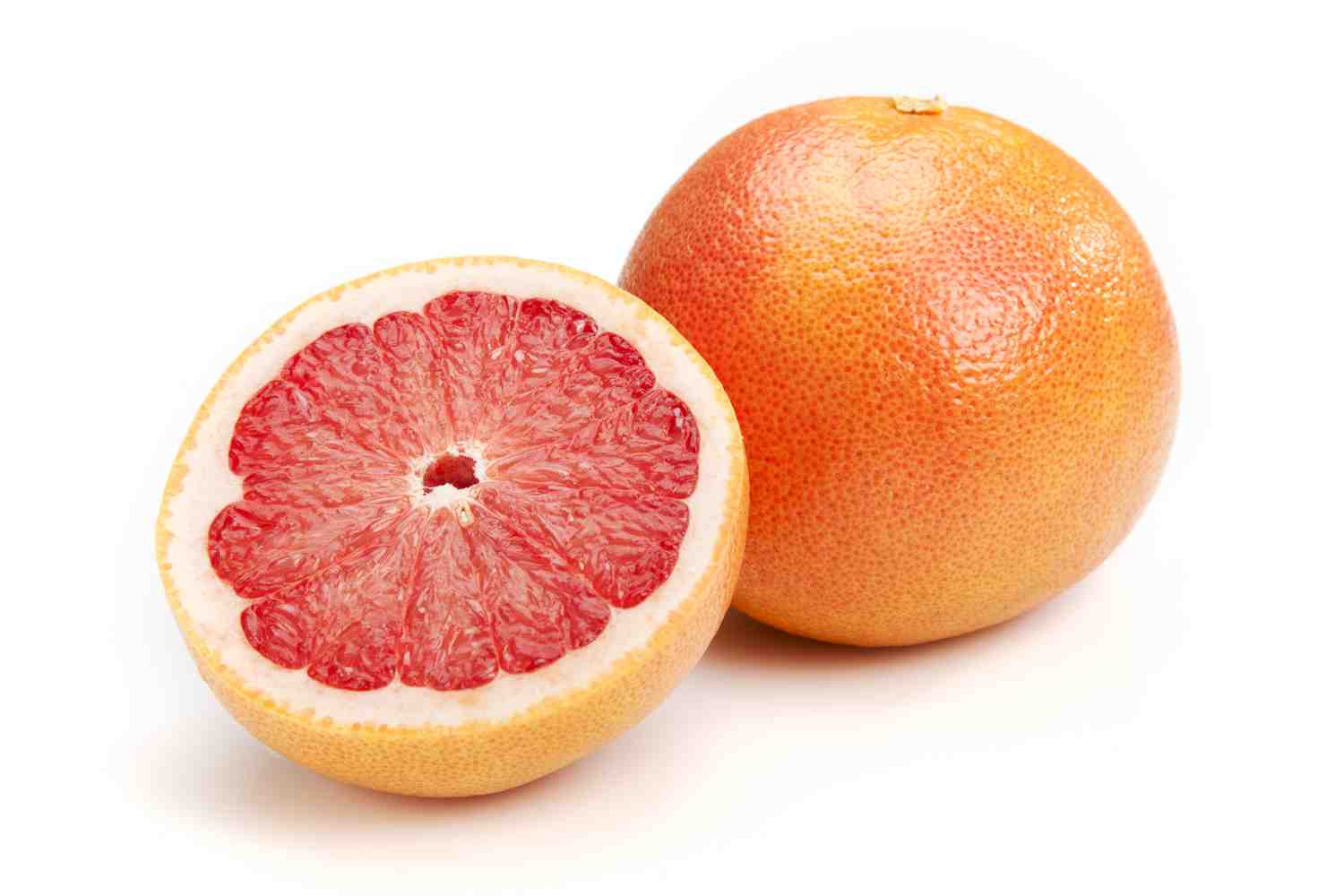 LUNDI8HARICOTS VERTS EN SALADEBOULETTES DE BŒUFCOQUILLETTESFROMAGEFRUITMARDI  9SALADE DE BETTERAVES/MAÏSSAUTÉ DE PORC AUX OLIVESBROCOLIS VAPEURFROMAGEGATEAU DE RIZMERCREDI10JEUDI11PAMPLEMOUSSEBRANDADE DE MORUESALADEFROMAGEBEIGNETVENDREDI12CAROTTES à L’ORANGELANGUE DE BŒUF SAUCE TOMATE RIZFROMAGE COMPOTE